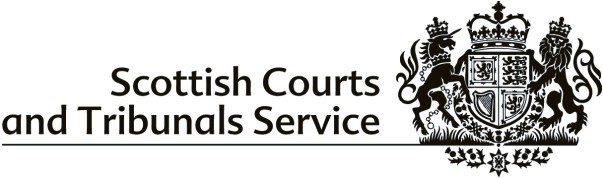 Our promiseto youScottish Land Court andLands Tribunal for ScotlandCustomer CharterAugust 2022The Supreme Courts are part of the Scottish Courts and Tribunals Service (SCTS) and are the superior courts in Scotland. They consist of the Court of Session, the High Court of Justiciary, the Sheriff Appeal Court and the Scottish Land Court.  The Scottish Land Court staff also provide administrative support to the Lands Tribunal for Scotland.The Scottish Land Court deals with a range of disputes including disputes between landlords and tenants in agriculture and crofting.  The Lands Tribunal for Scotland has statutory power to deal with various other disputes involving land or property and works in much the same way as an ordinary civil court.  Our Customer Charter sets out our standards of service in the Scottish Land Court and the Lands Tribunal for Scotland and our commitments to you.We recognise that attending court or a tribunal is an unfamiliar experience for many people. We want to provide information that helps you to access our services and understand court and tribunal proceedings. You should feel confident that we will listen to you, provide you with accurate and relevant information and treat you with courtesy and consideration at all times.We provide information about court and tribunal procedures and coming to court or a tribunal. We cannot give legal advice or comment on judicial decisions. If we are unable to provide you with advice, information or a particular service we will explain why.More information about the Scottish Land Court and the Lands Tribunal for Scotland can be found on our websites www.scottish-land-court.org.ukwww.lands-tribunal-scotland.org.ukThe Scottish Courts and Tribunals Service (SCTS) is a non-ministerial department established by the Judiciary and Courts (Scotland) Act 2008. Its statutory function is to provide administrative support to the Scottish courts, devolved tribunals and the Office of the Public Guardian (OPG). On 1 April 2015 SCTS became responsible for the administration of Scotland’s devolved tribunals.In addition to administering Scotland’s courts and tribunals, SCTS supports the Office of the Public Guardian and Accountant of Court. The OPG provides guidance and undertakes investigations to protect vulnerable people under the terms of the Adults with Incapacity (Scotland) Act 2000. The Public Guardian is also the Accountant of Court.The purpose of SCTS is supporting justice. We fulfil that purpose by providing the people, buildings and services needed to support the judiciary, the courts, tribunals and Office of the Public Guardian. Our work focuses on improving access to justice, reducing delay and cost within the justice system and maximising the use of technology to improve our services. To achieve our purpose we organise the main activities in our plans around 7 strategic priorities.Satisfied Service UsersPurposeful CollaborationSkilled & Motivated PeopleDigital ServicesSustainable Buildings & BusinessEfficiency & Best ValueA Well Supported Judiciary  By focusing on these priorities we ensure that everything we do is of benefit to Scotland’s justice system, those who rely on it and those who work to uphold and improve it on a daily basis. The Scottish Courts and Tribunals Service Corporate Plan 2020-23 can be found on our website.The way we deliver our services is led by our values, which we observe and seek to promote in others:Respect,Service, andExcellence.We aim to treat everyone fairly irrespective of age, disability, gender reassignment, marriage and civil partnership, pregnancy and maternity, race, religion or belief, sex or sexual orientation. Further information is available in our “Equality Statement and Outcomes” available on our website.When you attend at court, or at one of our offices, we ask that you please treat our staff with courtesyWhen you visit court or tribunal, a member of staff will be available to assist you. If you have arranged to meet a member of our staff you can expect to be met on time and no later than 10 minutes after the scheduled appointment time.Your privacy is important to us and we take our responsibility to look after your personal information very seriously. We will ensure that you are treated in a manner that respects the confidentiality of your enquiry or your proceedings in court.Our offices are based at George House, 126 George Street, Edinburgh, EH2 4HH. However, the Court and the Tribunal may hold hearings at a place nearer the land in dispute. You can expect to find the following facilities and services in our court and tribunal buildings:Reception areas and/or information points that are clearly markedClear signs in place to help you find your way around the buildingInformation on court business that is easily accessible or prominently displayedClean and comfortable accommodationIf you are due to attend at court or a tribunal and have a hearing or sight impairment, or have other accessibility or support requirements, please contact us as soon as possible to discuss the arrangements we can make for you. We will consider all reasonable requests and take practical steps to meet them.Information documents are available, on request, in a wide range of formats and in other languages.Please let us know if you have any needs that we are not currently meetingThe Scottish Courts and Tribunals Service does not usually cite witnesses to attend at court or a tribunal, this being the responsibility of the main parties to the particular case.However we understand that coming to court or a tribunal to give evidence can cause anxiety. If you are required to attend, we want to make the experience as straightforward and as comfortable as possible by providing suitable facilities, and timely information about the progress of your case when we can. To this end:We will provide separate waiting rooms for applicant and respondent witnesses We will update you on the progress of the case at least once per hour and advise you when you can leave the buildingIf you are entitled to give your evidence to court or tribunal by live TV link from a court/tribunal building, we will meet you on the day and explain the process for giving your evidence to court or tribunal, andWe will respond to requests received on behalf of witnesses for court/tribunal familiarisation visits within three working days of receiptIf you want to know what support is available to you when you arrive at court or the tribunal, we will direct you to the Witness Service or other support services.Standards to the above effect are set out in a cross justice agency publication “Standards of Service for Victims and Witnesses” which may be found on the SCTS website.You can contact us during normal office opening hours, these are: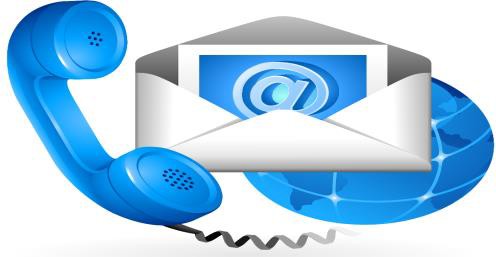 Monday to Friday		9.00am - 4.00pmYou can also write, send an e-mail or phone us using the following address or number:The Scottish Land Court			The Lands Tribunal for Scotland	George House				George House126 George Street				126 George StreetEdinburgh, EH2 4HH			Edinburgh, EH2 4HHEmail: SLCourtmailbox@scotcourtstribunals.gov.uk or LTS_Mailbox@scotcourtstribunals.gov.ukTelephone:	0131 271 4360                                    or        0131 271 4350Accessible contactIf you want to contact us using text relay please follow the guidance at this link: Relay UK If you require the support of an interpreter when you contact a court by phone, or attend in person, a telephone interpretation service is available. To access this service, ask for telephone interpreting and state the language required. If you use British Sign Language (BSL) and wish to phone us using a sign language interpreter, you can use the online video relay interpreting service. For more information see the Contact Scotland website www.contactscotland-bsl.org.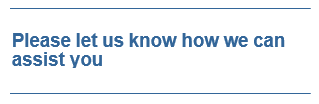 We aim to answer all telephone calls (or recorded messages) received during normal office hours.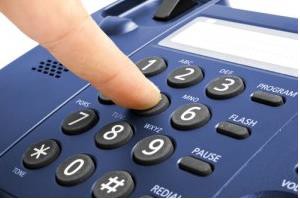 We will state our name and department when we answer your call.If we cannot deal with your enquiry immediately we will call you back at a mutually agreed time.Written Enquiries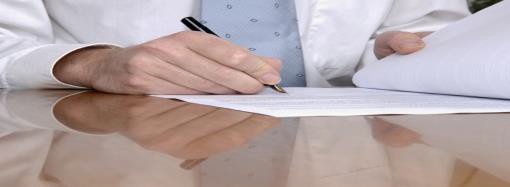 You can write to us by e-mail or letter and we will respond within ten working days of receiving your enquiry.We will identify the name and the position of the person who is writing to you. Our response will be in plain English and we will provide a clear explanation of any technical or legal jargon.Attending the Public OfficesIf you wish to speak to a member of staff regarding a case, you are more than welcome to call into the office. In order for us to give you the best customer service we can, we ask that you treat our staff and other court users with courtesy and respect. It is also helpful if you provide us with any information which is relevant to your enquiry such as documents or reference numbers.Please let us know how we can assist youWe want to be as open as possible in providing information about court and tribunal proceedings and the operations of the Scottish Courts and Tribunals Service.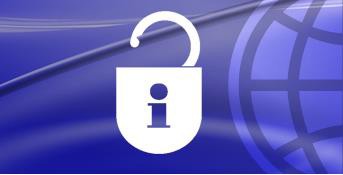 However we must ensure that releasing information will not prejudice legal proceedings or breach our obligations arising from data protection law. The Freedom of Information (Scotland) Act 2002 gives a general right of access to all types of recorded information held by public authorities, subject to certain exemptions. Information contained in court records is exempt information in terms of Section 37 of the Freedom of Information (Scotland) Act 2002 for a period of 15 years. Court and tribunal records are documents, reports and minutes, etc., that are used, obtained or produced in court or the tribunal for the purpose of court or tribunal proceedings. If you want to make a request under the Freedom of Information (Scotland) Act 2002 you should write to our Freedom of Information Officer at foi@scotcourts.gov.uk.If you wish to know more about our plans for the future, or how we have performed, please refer to the SCTS website. There you can find a guide to information available through the SCTS Publication Scheme which includes the Corporate Plan, Annual Report & Accounts and a range of other information and publications about the courts and the Scottish Courts and Tribunals Service.Customer CareAs part of our commitment to customer service and care we: continually review and improve office procedures and standardswelcome suggestions that could lead to improvement in our serviceparticipate in appropriate local community initiativesconduct spot checks of our workhold user group meetings to exchange information with customersWe welcome your comments and suggestions which help us improve the service we provide. We regularly carry out court user satisfaction surveys to make sure that we are meeting your needs.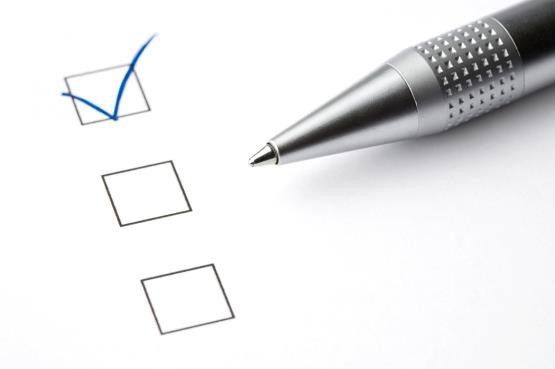 You may find suggestion boxes and comment cards in the court or tribunal building. If you prefer, you can give feedback verbally to local staff or court management or you can write to the court or tribunal by post or e-mail at the addresses shown on our websites.We want to put things right if they do go wrong and we will always treat complaints seriously and impartially. We would always prefer to try and resolve complaints locally and as quickly as possible. If you do have a complaint we would ask that you seek to resolve it by contacting local staff or court or tribunal management at the time of the incident.However we do appreciate that it is not always possible to resolve matters either locally or at the time and we do have a formal complaints procedure which follows the model procedure of the Scottish Public Services Ombudsman and which you can access at our public offices or on our website.Finding out moreYou will find other useful information, guidance and leaflets on the following websites:The Scottish Land Court:	www.scottish-land-court.org.ukThe Lands Tribunal for Scotland:	www.lands-tribunal-scotland.org.ukScottish Courts and Tribunals Service:	www.scotcourts.gov.ukOffice of the Public Guardian:	www.publicguardian-scotland.gov.ukJudiciary of Scotland:	www.scotland-judiciary.org.uk Crown Office and Procurator Fiscal Service:	www.crownoffice.gov.uk Scottish Government:	www.gov.scotFurther copies of this document can be made available, on request, in other languages – please e- mail csenquiries@scotcourts.gov.uk or phone 0131 444 3455.Gheibhear leth-bhreacan dhe’n fhiosrachadh seo ann an cànanan eile le fios a chuir gu csenquiries@scotcourts.gov.uk neo fònadh gu 0131 444 3455.Dodatkowe egzemplarze tego dokumentu mogą być udostępnione, na życzenie, w innych językach – prosimy o e-mail csenquiries@scotcourts.gov.uk lub telefon 0131 444 3455.La cerere, se pot pune la dispoziție copii suplimentare ale acestui document în alte limbi – vă rugăm să trimiteți email la csenquiries@scotcourts.gov.uk sau să apelați 0131 444 3455.مكن توفير صور إضافية من هذه الوثيقة حسب الطلب وبلغات أخرى - يُرجَى إرسال الطلب على البريد الإلكتروني csenquiries@scotcourts.gov.uk أو الاتصال على رقم الهاتف 0131 444 3455.
Jei pageidaujate, šio dokumento kopiją galite gauti kitomis kalbomis. Rašykite el. laišką adresu csenquiries@scotcourts.gov.uk arba skambinkite telefonu 0131 444 3455.اس دستاویز کی مزید کاپیاں، درخواست پر، دوسری زبانوں میں دستیاب کی جا سکتی ہیں - براہ کرم csenquiries@scotcourts.gov.uk پر ای میل کریں یا 3455 444 0131 پر فون کریں۔可应要求以其他语言提供本文件的更多副本——请发送电子邮件至csenquiries@scotcourts.gov.uk 或致电 0131 444 3455。При желании можно получить дополнительные копии данного документа на других языках: отправьте запрос по электронной почте на адрес csenquiries@scotcourts.gov.uk или позвоните по номеру 0131 444 3455.Có thể có những bản khác của tài liệu này bằng các ngôn ngữ khác, theo yêu cầu – vui lòng gửi e- mail tới csenquiries@scotcourts.gov.uk hoặc gọi điện thoại 0131 444 3455.کۆپی زیاتری ئەم بەڵگەنامەیە دەکرێت، لەسەر داخوازی بە زمانی دیکە بەردەست بخرێت - تکایە ئیمەیڵ بنێرە بۆ csenquiries@scotcourts.gov.uk یان تەلەفون بکە بۆ 0131 444 3455.Kopje të tjera të këtij dokumenti mund të vihen në dispozicion, sipas kërkesës, në gjuhë të tjera - ju lutemi të dërgoni e-mail te csenquiries@scotcourts.gov.uk ose telefononi 0131 444 3455.If you would like this document in audio or large print format, please e-mail equalities@scotcourts.gov.uk or phone 0131 248 1866.